EMEI “OLINDA MARIA DE JESUS SOUZA”TURMA: Berçário 2021SUGESTÃO DE ATIVIDADES – SEMANAS  21 DE JUNHO a 02 DE JULHO DE 2021TEMA: FESTA JUNINA E INVERNO	Olá galerinha do berçário, tudo bem com vocês? 	Essa semana trabalharemos as Festas Juninas e o Inverno... Pensando bem... uma festa junina com aquele friozinho é tudo de bom não é mesmo? 	Esse ano infelizmente não teremos a nossa festinha na escola, mas aí em casa vocês podem se divertir muito também...	Vamos lá?Atividade 1 	Esta primeira atividade apresenta algumas coreografias bem simples, para as crianças acompanharem. 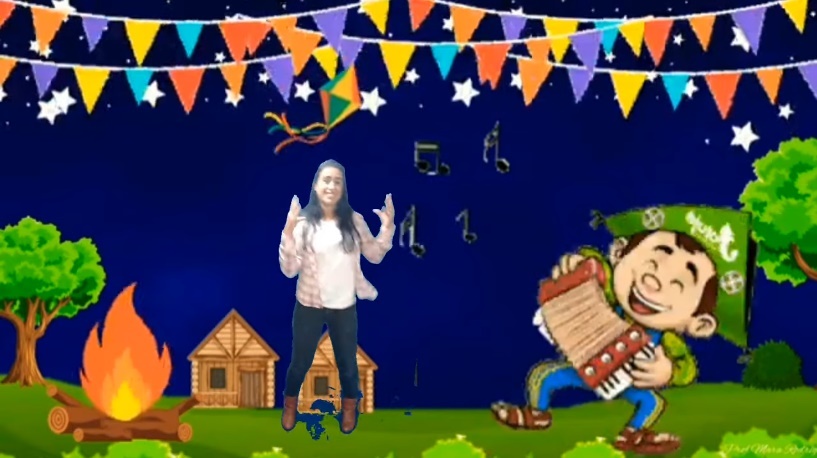 https://youtu.be/CQs7Q6AecOoAtividade 2Na atividade 2 nós estimularemos a fala. Abaixo há algumas imagens típicas de Festa Junina. Vamos mostrar para a criança, dizer o nome e pedir para que ela repita. BANDEIRINHAS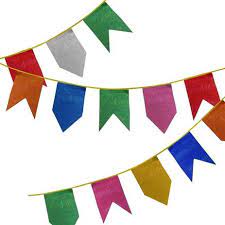  FOGUEIRA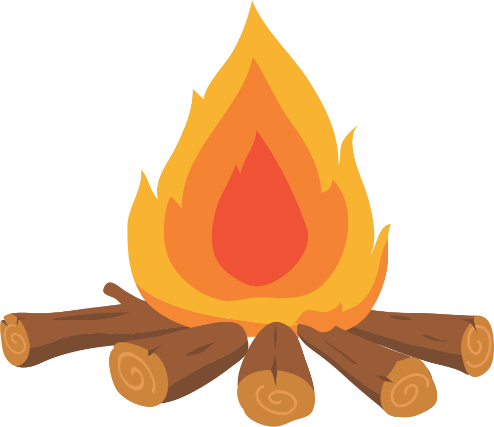 PIPOCA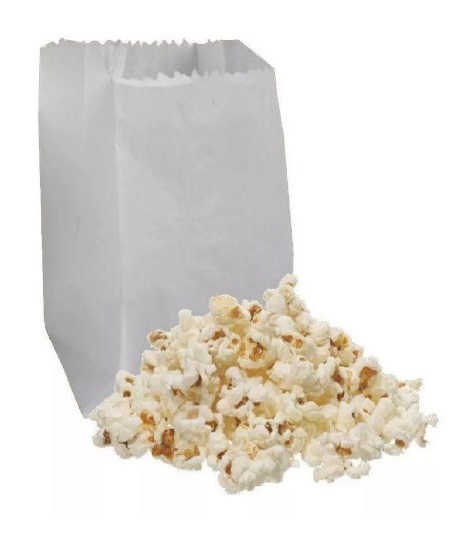 MILHO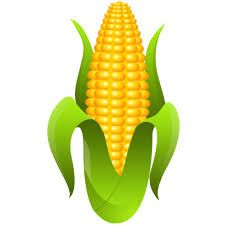        CACHORRO-QUENTE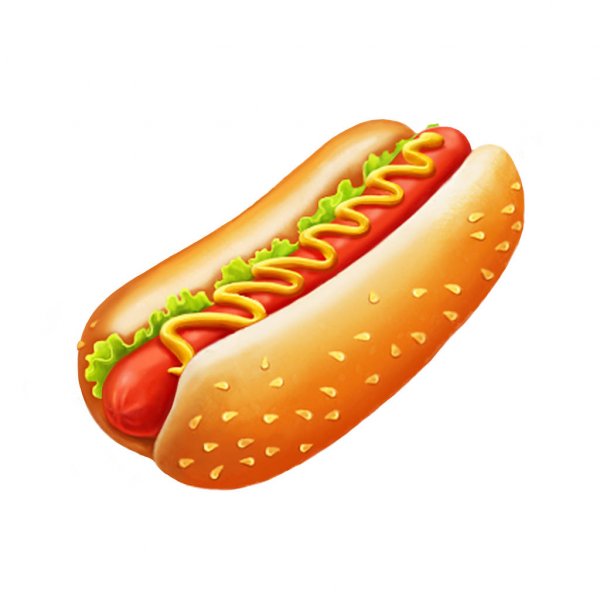  CAIPIRINHAS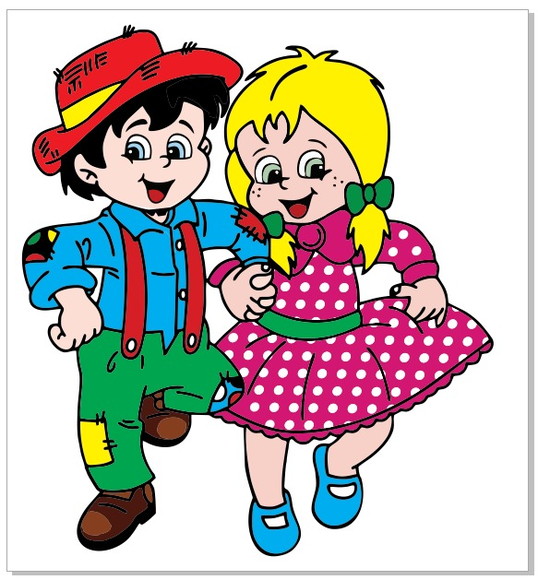 Atividade 3       Hora da História!!!! Vamos ouvir?Festa Junina - Arraiá na Floresta Vem Cá - História Infantil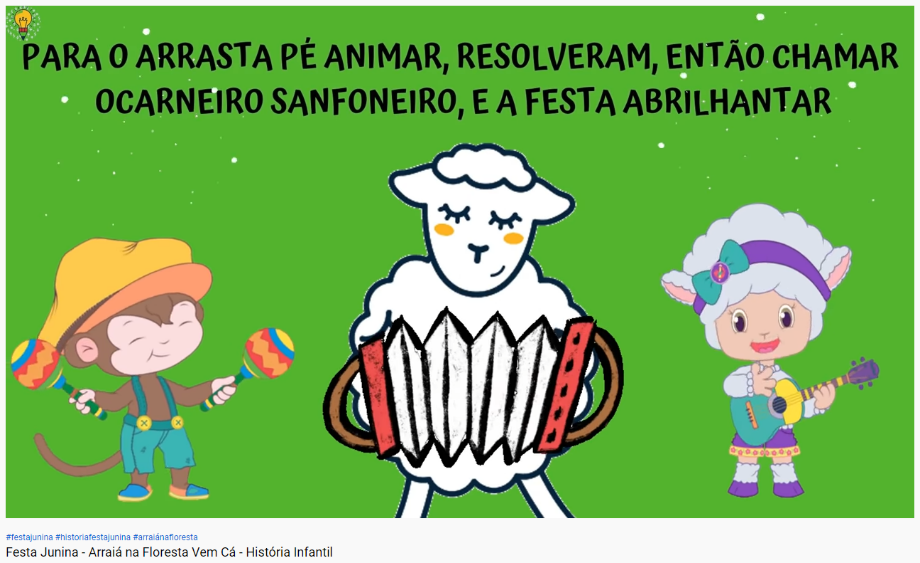 https://youtu.be/FG0cAS02dKoAtividade 4Roupa de InvernoNossa amiguinha está de férias e vai viajar para um lugar muito frio... ela está fazendo a mala e mostrará todas as peças que irá levar para ficar bem quentinha. Vamos ver com atenção.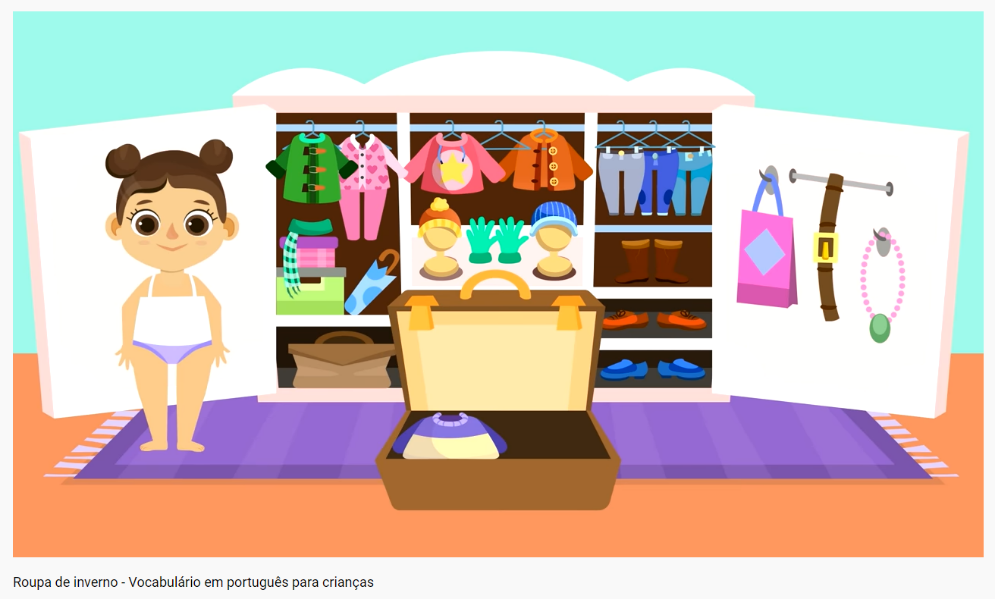 https://youtu.be/JuU8YJ9-ZwQAtividade 5Depois de assistir ao vídeo da atividade 4, vamos lembrar algumas  das roupas que nossa amiguinha levou para a montanha? Vamos repetir todos os nomes das peças...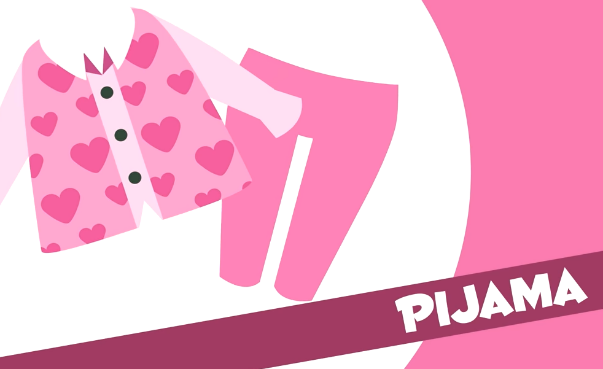 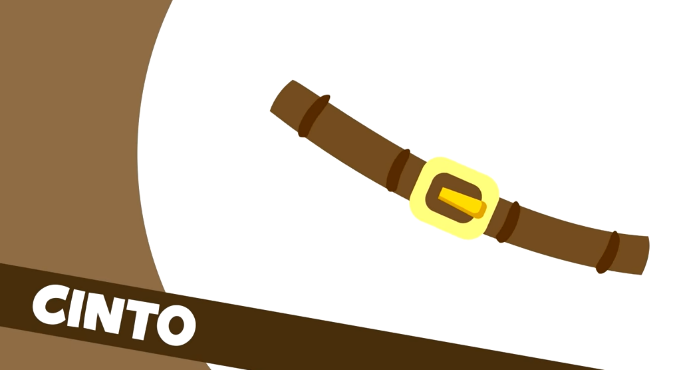 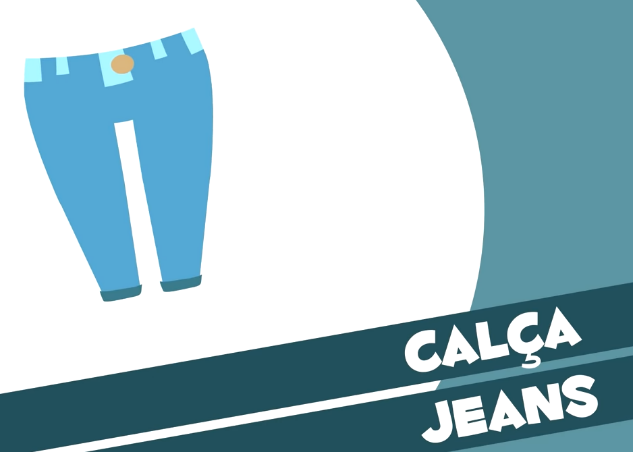 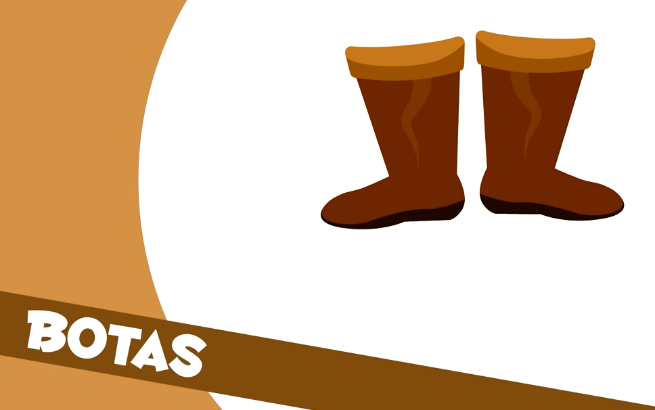 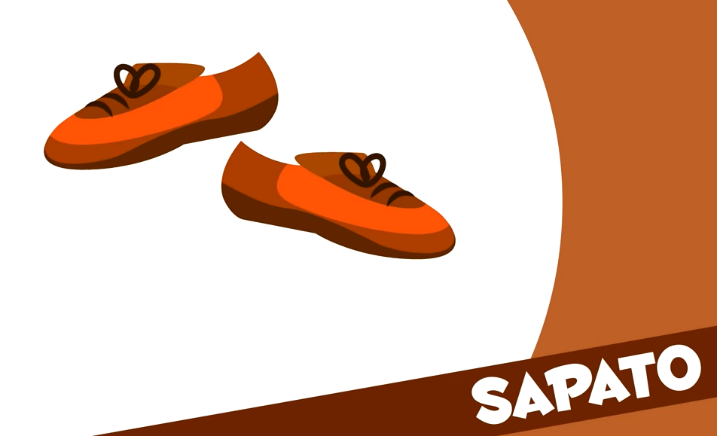 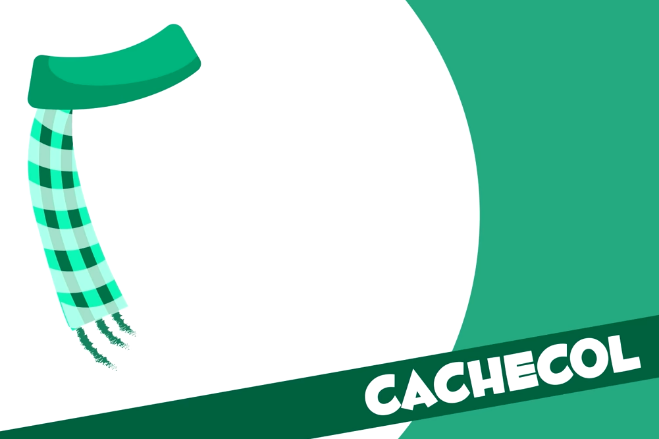 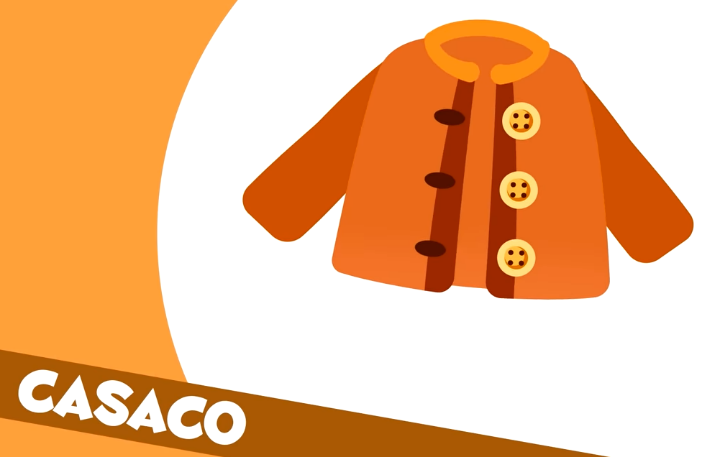 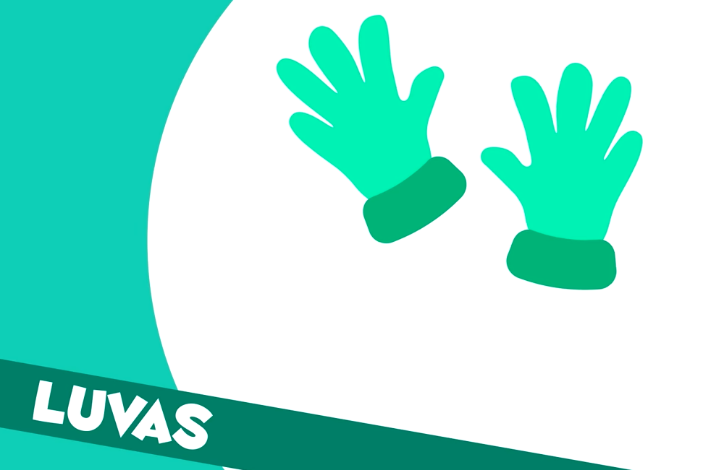 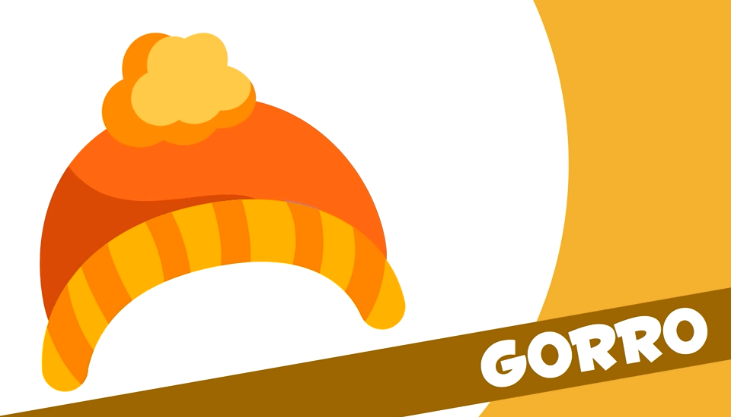 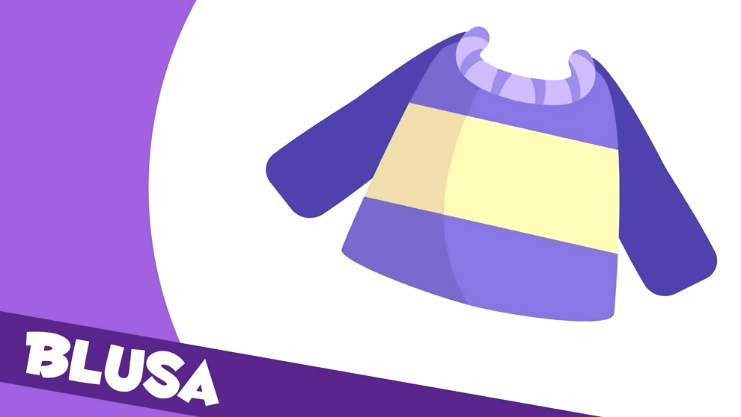 Atividade 6E agora tem mais história.... 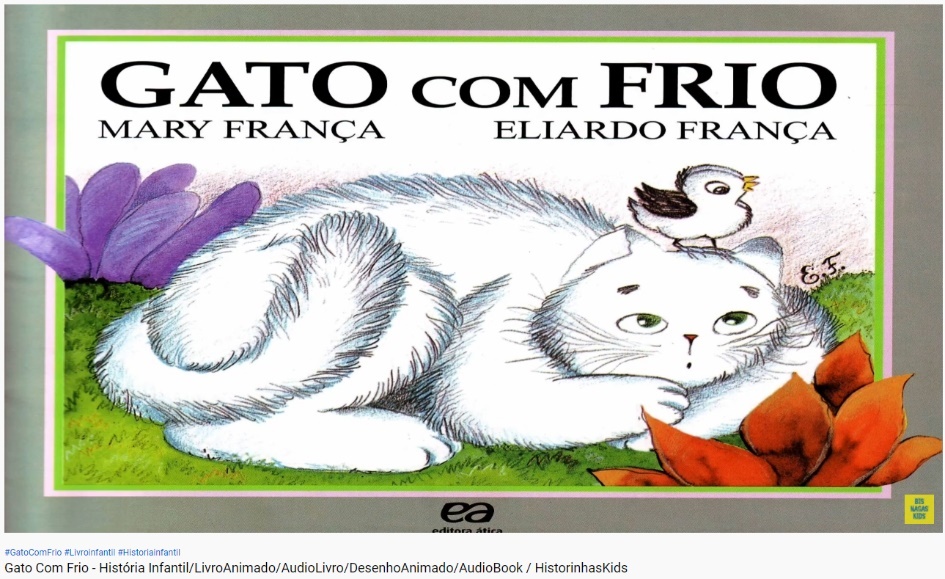 https://youtu.be/Gb5e2lOE73cAtividade 7A última atividade é uma linda canção que mostrará algumas cores de forma bem divertida.“Bichos coloridos”.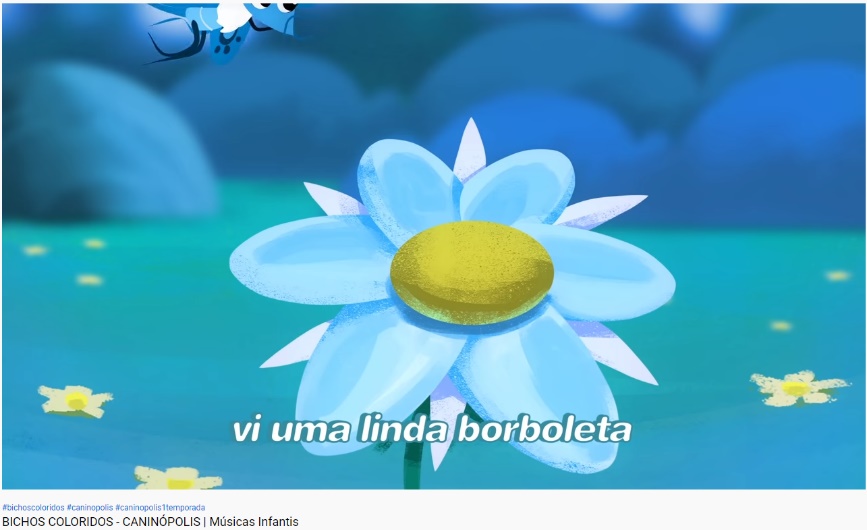 https://youtu.be/WA6zVIvk-DUReferências BibliográficasAtividade 1https://youtu.be/CQs7Q6AecOo   acessado em 17/06/2021Atividade 2https://a-static.mlcdn.com.br/618x463/bandeirinhas-de-plastico-festa-junina-10-metros-festabox/festabox/9828/5addff3905f750c3c914f262a48c8c44.jpg https://i.pinimg.com/originals/d4/30/99/d430996495124c9f0c6f6f79c379899c.png https://a-static.mlcdn.com.br/1500x1500/500-saco-de-papel-branco-pipoca-no4-pipoqueiro-8x175-1pct-embale-bem/baiaodistribuidora/4913/2ac2b66e21906cf5a677559545381bc0.jpghttps://i.pinimg.com/originals/38/c0/23/38c0230011e054dbb356ef1e0c03ac21.jpghttps://st3.depositphotos.com/10378406/13512/i/600/depositphotos_135128308-stock-photo-colorful-hot-dog-illustration-isolated.jpghttps://img.elo7.com.br/product/main/26D7682/painel-casal-jeca-festa-junina.jpg acessado em 17/06/2021Atividade 3https://youtu.be/FG0cAS02dKo   acessado em 17/06/2021Atividade 4https://youtu.be/JuU8YJ9-ZwQ acessado em 17/06/2021Atividade 5https://youtu.be/JuU8YJ9-ZwQ (imagens extraídas a partir do vídeo deste link) acessado em 17/06/2021Atividade 6https://youtu.be/Gb5e2lOE73c   acessado em 17/06/2021Atividade 7https://youtu.be/WA6zVIvk-DU acessado em 17/06/2021